Royal Temple Yacht Club                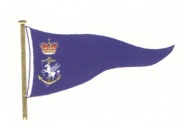 2021 RTYC Handicap Form BOAT DIMENSIONS AND WEIGHT Type / Model_________________Hull Length (HL) __________m Waterline Length (LWL) __________m Beam __________m Draft __________mEmpty Weight(Min 770kg) __________kg Sailing Displacement __________kgSource of weight data    (eg load cell / brochure)If your boat has had another handicap issued please advise and send detailsKEEL CONFIGURATION AND BALLASTWhat type of keel does your boat have ?Long Keel □ Lifting □ Twin Bilge □Triple Bilge □Fin □ENGINE AND PROPELLERWhat type of engine does your boat have? Inboard □ Outboard (lifting) □ Sail Drive □What type of propeller does it have? Fixed □ Folding □ Feathering □ If your propeller is fixed, how many blades does it have?__________________________ bladesRIG If your sail data was provided last year or the year before and remains unchanged tick here □Is the sail plan standard for your boat’s design type? 	Yes □ No □Will your boat be carrying a Spinnaker? 			Yes □ No □Will your boat be carrying a Cruising Chute? 		Yes □ No □What type of rig does your boat have? (Tick multiple boxes where appropriate) If Other (Please specify) □Ketch □ Bermudan □ Masthead □ Sloop □ Gaff □ Fractional □ Yawl □ Junk □ Cutter □ Schooner □SAIL PLAN Mainsail Area (if known) _____________________m2 Does your boat have a furling Mainsail? 			Yes □ No □Luff Perpendicular (LP) of largest Headsail (not spinnaker)     ______________m Area of largest Headsail (not Spinnaker) if known _____________________m2 Does your boat have a furling Headsail? 		Yes □ No □Owner's NameBoat Name / Sail Number